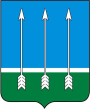      Администрация   закрытого административно - территориального образования  Озерный Тверской области П О С Т А Н О В Л Е Н И Е         В целях обеспечения мероприятий по выполнению работ по благоустройству, озеленению и уборке территории, созданию благополучной санитарно-эпидемиологической обстановки в соответствии с                          Правилами благоустройства территории городского округа ЗАТО Озерный Тверской области, утвержденными Решением Думы ЗАТО Озерный от 13.10.2017 года № 64,П О С Т А Н О В Л Я Ю:         1. Провести в период с 01 июля 2021 года  по 10 июля 2021 года летнюю декаду по благоустройству и  наведению санитарного порядка на территории ЗАТО Озерный Тверской области.        2. Объявить 10 июля 2021 года днем проведения общегородского субботника.        3. Утвердить состав комиссии по контролю за ходом проведения летней декады по благоустройству и наведению санитарного порядка на территории ЗАТО Озерный Тверской области (Приложение № 1).        4. Руководителям предприятий, организаций и учреждений всех форм собственности, а также собственникам и арендаторам  зданий и сооружений на территории ЗАТО Озерный Тверской области организовать и провести уборку закрепленных и прилегающих территорий с 01 июля по 10 июля   2021 года.        5. МБУ «Дорсервис ЗАТО Озерный» (Головин А.А.) обеспечить участников субботника транспортом для вывоза мусора.       6. Отделу по строительству и ЖКХ администрации ЗАТО Озерный (Федотова С.А.) разработать план проведения субботника.       7. Комиссии по контролю за ходом проведения летней декады по благоустройству и наведению санитарного порядка на территории ЗАТО Озерный Тверской области провести проверку закрепленных за предприятиями и учреждениями территорий.       8. Контроль за исполнением настоящего постановления возложить на заместителя Главы администрации ЗАТО Озерный по вопросам ЖКХ Васильева А.А.       9.  Настоящее постановление вступает в силу со дня его подписания.       10. Настоящее постановление опубликовать в газете «Дни Озерного» и разместить на официальном сайте муниципального образования ЗАТО Озерный в сети интернет (www.ozerny.ru).Глава ЗАТО Озерный                                                                          Н.А. Яковлева                                                                              Приложение № 1                              к  постановлению  администрации                      ЗАТО Озерный от 16.06.2021 года № 188Состав комиссии по контролю за ходом проведения летней декады по благоустройству и наведению санитарного порядка на территории ЗАТО Озерный Тверской области(далее-Комиссия)Председатель  Комиссии - заместитель Главы администрации ЗАТО Озерный по вопросам ЖКХ  А.А. Васильев;члены Комиссии: - руководитель отдела строительства и  ЖКХ администрации ЗАТО Озерный»    С.А. Федотова; - директор МБУ «Дорсервис ЗАТО Озерный» А.А. Головин;- техник  ООО «УК Комсервис» О.И. Фурса (по согласованию).секретарь  Комиссии- старший инспектор отдела благоустройства и ЖКК МКУ «АТС ЗАТО Озерный» О.А. Дульнева;16.06.2021ЗАТО Озерный№188О проведении летней декады и субботника по благоустройству и наведению санитарного порядка на территории ЗАТО Озерный Тверской области